«Шарбақты ауданы әкімдігінің Шарбақты ауданының №2 негізгі жалпы білім беру мектебі» коммуналдық мемлекеттік мекемесі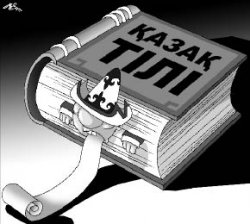 Қазақ тілі мен әдебиетБастауыш сынып пен орта сынып оқушыларына арналған ойын түрлерінің жинағыҚұрастырған:Қазақ тілі мен әдебиеті мұғалімі: Раисова Анара ИртспаевнаШарбақты ауданы2020жТүсініктеме Қазақ тіл мен әдебиеті пәні бойынша ойын түрлерінің жинағы оқу орыс тілінде оқытылатын мектеп мұғалімдеріне арналған.  Ерекше білім беруді қажет ететін оқушылардың жас ерекшелігін, қазақ тілін меңгеру деңгейін, сөздік қорларын, ой-өріс қабілеттерін ескере отырып, сабақты тартымды, қызықты, сапалы өткізу мақсатында қолданылатын қосымша құрал. Мен өз сабағымда осы ойын элементтерін қолданамын. Әр сабақтағы дұрыс қолданылған әдіс оқушылардың назарын аударумен қатар, қызығушылығын, ынтасын да арттырады.
Ұсынылған дидактикалық тапсырмалар жинағының МАҚСАТЫ- сабақты тартымды, әрі қызықты өткізу үшін ойын элементтерін қолдану, тапсырмаларды орындау барысында қазақ тіліне деген қызығушылығын ояту, сауатты жазу, оқу дағдыларын жетілдіру, 
- есте сақтау, ой - өріс қабілеттерін арттыру;
- ұйымшылдыққа тәрбиелеу;
- сөздік қорын молайтып, сөзді еркін, өз мағынасында қолдануға, дұрыс сөйлеуге жаттықтыру.

МІНДЕТІ:
- Сабақтағы материалды оқушыларға меңгерту, тәрбиелеу жұмысын іске асыру;
- оқушылардың қазақ тілі материалын толық меңгерту;
- өз беттерімен жұмыс істей білуге дағдыландыру;
- ойланғыштық, ізденімпаздық қабілеттерін арттырып, сөздік қорларын молайтуға көмектесу.	Дидактика саласындағы маңызды мәселелердің бірі-білім беруде ойын технологиясын пайдалану болып табылады. Мемлекеттің іргетасын қалау бастауыш сыныптан басталатыны анық. Өйткені орыс мектептерінде қазақ тілін оқыту-бастауыш мектептен бастап халқымыздың мәдениетін, салтын, тілін үйренуге, қызығушылығын қалыптастыруға бағытталған. Оқушыларға оқу материалын жан-жақты терең ұғындыру үшін түрлі әдіс-тәсілдер, дидактикалық материалдарды пайдалана білу қажет. Дұрыс, тиімді қолданылған әдіс оқушылардың назарын аударумен қатар, пәнге деген қызығушылығын, зейінін, ынтасын да арттырады.Қазақ тілі сабағында ойын түрлерін қолдану тиімділігі:Сабақты жандандырып, оқушыларды ынталандырады;Өзіне деген сенімділік пайда болады;Логикалық ойлау қабілеттері дамиды.	Ойын барысында қолданылатын дидактикалық материалдар оқушыларға түсінікті болса, ойын жақсы нәтиже береді.«Арқаға сурет салу»Ойынның шарты: Бұл ойында барлық әрекеттерді үнсіз жасау керек. Оқушылар екі топқа бөлініп, бірінің артынан екіншісі тұрып, сап түзейді. Мұғалім ең артында тұрған оқушыларға бір заттың атауы жазылған қағаз ұсынады (мәселен, алма, алмұрт, жүзім, гүл, кітап, ағаш,автомашина т.б). Тапсырма: соңында тұрған оқушы үндемей, алдында тұрған оқушының арқасына әлгі заттың суретін саусағымен салады. Арқасына сурет салынған оқушы алдында тұрғанның арқасына өзінің арқасына салынған затты салады.Суреттер салынып біткеннен кейін мұғалім соңғы оқушыдан арқасына салынған заттың атын сұрап, оны қағазда жазылғанмен салыстырады.«Артығын алып таста»Оқушыларға сөздер немесе суреттер жинағын (сабақ тақырыбыменбайланысты) көрсетіңіз. Олар қай сөз немесе сурет қалғандарына қатысты емес екенін анықтауы керек.«Ассоциативті қатар»Ойынның шарты: Мұғалім тақтаға бір сөз немесе сабақтың тақырыбын жазады. Оқушыларға бір бетке тақтаға жазылған сөзден пайда болған пікірлерін жазуды ұсынады. Сабақ тақырыбына қатысты ассоциация-сөздерді бір қатарға жазып шығу керек. Оқушылар сөздерді оқып, артық деп санаған сөздерді алып тастап, сабақ тақырыбын тұжырымдайды. Мысалы: ертегі, «Қобыланды батыр», кейіпкерлері, жыр, оқу, Тайбурыл....Мұғалім парақтарды жинап алып, оқушылармен бірге жазылған ойларды қорытындылайды. Қорытындылау негізінде ойларын жіктейтін логикалық-құрылымды сызба немесе ойларына сәйкес тақырыптың қорытынды бейнесі анықталады (оқушының өз тәжірибесі). Ойынның шарты: Мұндай жұмыстар оқушылар мен мұғалімге ойын жіктеуді ғана емес, өздеріндегі субъекті тәжірибелерін ескере отырып, жаңа тақырыпты жоспарлауға мүмкіндік береді.«Моншақ» ойыныОйынның мақсаты: Жуан және жіңішке дауысты дыбыстарды қайталау және ажырата білуін тексеру.Ойынның шарты: Қағазға жуан және жіңішке түбірлі сөздерді жазу. Сыныпты екі топқа бөліп, қағазға жазылған сөздерді араластырып тарату. Уақыт аяқталған соң әр топ бір жуан, бір жіңішке түбірлі сөздерден жіпке моншақ тізулері тиіс. Қай топтың моншағы бірінші тізілсе, сол топ жеңімпаз атанады.Мысалы: қалам, мектеп, ойыншық, кезекші, үзіліс, сынып, оқушы, күнделік, тақта, орындық, өшіргіш, көйлек, т.б.«Адасқан әріптер» ойыныОйынның мақсаты: Логикалық ойлау қабілеттерін жетілдіру.Ойын шарты: Берілген әріптердің орнын ауыстыра отырып, сөз құрау.Т,к,і,п,а- ...........К,е,м,е,п,т -............У, о,қ,ы, ш-...............Р, п,,ә,д,е,т- .................. «Шашылған дыбыстар» ойыныОйынның мақсаты: Ойлау қабілеттерін, сөздік қорларын молайтуОйын шарты: Сыныпты топқа бөліп, ойынды жарыс түрінде өткізу. Шашылған дыбыстардан бірнеше сөздер құру. Мысалы: а,м,л,й,н,т,а дыбыстрынан мынындай сөздер құруға болады: ана, алма, айна, ал, ата, ат, т.б. «Сұрақ-жауап» ойыныОйынның мақсаты: Сұрақтарға дұрыс, әрі шапшаң жауап беругедағдыландыру.Ойынның шарты: Сыныпты екі топқа бөліп, сұрақтардың жауаптары жазылған карточкалар тарату. Сұрақ оқылғаннан кейін оқушылар дұрыс жауабын көрсетеді. Қай топтың жауаптары көп болса, сол топ жеңімпаз атанады.Сұрақтар:Қолда неше саусақ бар?Қыста ауа райы?Бір аптада неше күн бар?Неше жыл мезгілі бар?Сөмкеде не жатыр?Күзде не жауады?Асханада кім бар?Сыныпта неше терезе бар?Керекті сөздер: бес, суық, жеті, төрт, қалам, жаңбыр, аспаз, екі.«Жоғалған әріптер» ойыныОйынның мақсаты: Оқушыларды сауатты жазуға дағдыландыру. Қазақ тіліне тән дыбыстарды қайталау.Ойынның шарты: Оқушыларды екі топқа бөлу. Тақтаға 10 сөз жазу.Мысалы: К...ктем а...аш о...ушы к...тап ...алам алм...рт көкөн...іс Қай топ керекті әріптерді дұрыс жазса, сол топ жеңі шығады. «Жалғасын тап» ойыныОйынның мақсаты: Мақал-мәтелдерді есте сақтау қабілеттерін арттыру.Ойын шарты: Оқушыларды екі топқа бөлу. Қағаздарға мақалдарды бөліп жазу. Бірінші топ оқушысы тақтаға шығып мақалдың басын оқиды, екінші топ оқушысы мақалдың жалғасы бар оқушы қасына барып, жалғасын оқиды. Мысалы:«Күрделі сөздер» ойыныОйынның мақсаты: Күрделі сөз жасау, сөз мағынасын түсіндіруОйын шарты: Екі бөліктегі сөздерді қосі арқылы күрделі сөз жасау.«Сиқырлы қоржын» ойыныОйынның мақсаты:Оқушылардың сұраққа жауап бере білуге үйрету. Ойынның шарты: Тақтаға қоржынның суретін ілуге болады немесе қолдан қоржын жасауға болады. Қоржынның ішіне сұрақтар салу. Оқушылар бір-бірден шығып қоржыннан сұрақтарды алып оқиды. Жауап береді. Бұл ойынды белгілі бір тақырыпқа немесе қайталау сабақтарында қолдануға болады.Мысалы:Сен қай көшеде тұрасың?Сен неше жастасың?ҚР рәміздерін атаСен қайда тұрасың?Кім нан пісіреді?Сен нешінші сыныпта оқисың? т.б.«Әр әріптен бір сөз» ойыныОйынның мақсаты:Оқушылардың сөздік қорларын дамыту. Сауатты жазуға дағдыландыру.Ойынның шарты: Оқушыларды екі топқа бөлу. Тақтаға екі қатарға бірдей сөз жазылады. Әр топтан бір оқушыдан шығып, тақтада жазылған сөздің әрбір әрпінен бір-бір сөз шығаруы керек. Мысалы; тақтада Кітап деген сөз бір жолда екі рет жазылады, әр топтан шыққан оқушылар осы сөздің әр әрпінің астына осы тақырықа қатысты сөздер жазуға тиіс. Мысалы:                        Кітап Кітап«Тез тауып тіркестір» ойыныБұл ойынды септік жалғауларын өткен кезде ойнатуға болады.Ойынның мақсаты: Ілік септігін бекіту. Сөздік қорларын дамыту.Ойынның шарты: Оқушылар орындарында отырып ойынға қатыса алады. Әркім өзі үшін ұпай жинайды. Ойынды екі топқа да бөліп ойнатуға болады. Ойында мұғалім мына сияқты сөздерді айтып тұрады: жемісі, кітабы, мектебі, қыздарың, Отанымыз т.б.Мысалы: ағаштың жемісі, еңбектің жемісі, оның ктіабы, Әлияның кітабы, спорт мектебі, қызымның мектебі, сендердің қыздарың, біздің Отанымыз т.б.«Кім шапшаң» ойыныОйынның мақсаты: Септік жалғауларын дұрыс жалғай білуге және онымен тіркесетін сөздерді дұрыс таңдай білуге дағдыландыру. Сөздік қорларын молайту. Тілдерін дамыту. Ойынның шарты: Оқушылар екі топқа бөлінеді. Екі қатарға бірінің артынан бірі тізілі тұрады. Ойын эстафеталық жарыс түрінде өтеді. Сондықтан бірінші тапсырманы орындаған оқушы жүгіріп келі екінші ойыншының алақанынан соғуы немесе қолындағы жалаушаны бере қоюы керек. Тақтаға бірнеше сөз тізбегі жазылады. Оқушылардың міндеті сол сөдердің бірінші сыңарларын тауып шапшандық танытады. Мысалы: Екі қатарға мынандай сөздер тізбегі беріледі. Дәптерге жазу, кітапты алу, үйден шығу, сыныпқа кіру, мұғалімді тыңдау, кітап оқу т.б.«Уақыт өлшеуіштері» ойыныОйынның мақсаты: Уақыт өлшемдерінің аттарын дұрыс айыра білуге дағдыландыру.Ойынның шарты: Оқушылар екі топқа бөлінеді. Әр топқа берілген тапсырмалар бірдей, бірақ оны өздері білмеуі керек. Мұғалім алдын ала кеспе қағаздар даярлайды. Мұғалім кесе қағадраны таратып береді. Әр топ өздері ақылдасып көп нүктенің орнына тиісті уақыт өлшемдерінің аттарын жазулары тиіс. Қай топ қатесіз кеспе қағаздарын толтырса, сол топ жеңімпаз атанады. Мысалы:1............. 4 мезгіл1 ............ 12 .........;1............. 30/31 ....;1 ............ 60 .........;1 ............ 7 ...........;1............. 24 ........; т.б.«Орфографиялық лото» ойыныБұл ойынды «Досым», «Отбасы» тақырыптарын өткенде, сондай-ақ басқа тақырыптарды өткенде де ойнауға болады. Ойынның мақсаты: Сөздердің жуан, жіңішке буындарын ажыратуға дағдыландыру. Сөздердің жазылу сауаттылығын меңгерту.Ойынның шарты: Оқушыларды екі шағын топқа бөлу. Жарыс түрінде ойнату. Тақтаға кеспе әріптері бар қалташаны іліп қою керек.  Жуырда өткен жаңа сөздер тізбегін жазады. Ол сөздердің ішінде төл әріптер түсіріліп орнына көп нүкте қойылады. Мысалы: ...қыпты, е...бекқор,ашуша..., ...атал, мейр...мді, сара...,Оқушылар кеспе әріптерді қалташалардан алып, тиісті орындарына қоюға міндетті. Қай топ қателеспей бүкіл сөздің түсіп қалған әріптерін кеспе әріп арқылы дұрыс қойып шықса сол топ жеңеді. Егер оқушылардың біреулері қате жіберіп алса, екінші басқа топтың мүшелері оны толықтырып, ұпай санын көбейтуге мүмкіндіктері бар.«Орын-орнына қой» ойыныОйынның мақсаты: Сөздік қорларын тексеру. Сөздің дұрыс жазылу тәртібін естеріне сақтату.Ойынның шарты: Оқушылар екі топқа бөлінеді. Жауабын қол көтеріп барып айтады. Тақтада бірнеше сөздер жазылады немесе кеспе қағаздары ілінеді. Әр сөздердің буындарын ауыстырып қою. Оқушылар дұрыс жазылу нұсқасын көрсетулері тиіс. Мысалы «Отбасы» тақырыбын алатын болсақ: ота, баға, нағасы, башыла, уырқа, барына, тадас. Дұрысы: отбасы, аға, нағашы, бала, бауыр, қарындас, ата.«Өз жұбыңды тап» ойыныОйынның мақсаты: Оқушыларға сөз тіркестерін меңгерту үшін өткізілетін ойын түрі. Ойынның шарты:Мұғалім сабақта сөз тіркестерінің лексикалық мағынасын жаттықтыру мақсатында ойнатылады. Бұл ойында оқушылар саны жұп болу керек. Мұғалім әр оқушыға кеспе парақтарын бір сөзден таратады. Оқушылар берілген сөздерін оқиды. Сөз тіркестерін жасау үшін өз жұбын іздейді. Мысалы: қар, жауады, күн, суытты деген сөздер таратылады. Қар деген сөзді оқыған бала жауады деген сөзді оқыған баланың қасына барып, екеуі қар жауады деген сөз тіркесін оқиды.«Кім көп біледі?» ойыныОйынның мақсаты: Оқушыларды сөз жігін дұрыс ажырата білуге үйрету. Тілдерін дамыту. Дұрыс, сауатты сөйлеу дағдысын қалыптастыру.Ойынның шарты: Бұл ойынды кез-келген тақырыпты өткен кезде ойнауға болады. Ойынды әр оқушы өзіне ұпай жинау үшін орнында қол көтеріп жауап береді.Мысалы:«Қызық сөздер» ойыныОйынның мақсаты: Логикалық ойлау қабілеттерін дамыту. Заттардың нақты атауларын білгізу. Тілдерн дамыту.Есте сақтау қабілеттерін жетілдіру.Ойынның шарты: Бұл ойында әо оқушы жеке жұмыс жасайды, өзіне ұпай жинайды. Берілген сөздердің ішінен солдан оңға қарай оқығанда жаңа сөз шығатын сөздерді теріп жазады. Сөздің мағынасын түсіндіреді.Мысалы:«Тау шыңына шығу» ойыныБұл ойынды қандай да бір тақырып бойынша өткізуге болады. Ойынның мақсаты: Оқушылардың тақырыпты қалай меңгергендерін тексеру. Сөйлеу дағдыларын, тілдерін жетілдіру. Өтілген тақырып бойынша ой қорыту.Ойынның шарты: Оқушыларды екі-үш топқа бөлуге болады. Тақтаға таудың серуті салынған плакат ілінеді және тауға өрмелеп бара жатқан баланың суреті салынуы керек. Баланың тау шыңына шығуы үшін үш жерде отырып демалады. Демалатын тұстар қызыл нүктемен белгіленген және олардың әрқайсысының тұсында сұрақ жазылған № 1, № 2, № 3, № 4 конверттері қадалған. Оқушылар конвертті нөмірленуі бойынша кезепен алып, ішіндегі сұрақтарға жауап береді. Сонымен тау шыңына көтеріледі. Мысалы: № 1 конверттегі тапсырма: көп нүктенің орнына тиісті әріптерді қой: к...тап, д...птер, с...рақ, с...йлем, ...алам, алм...рт, т.б.№ 2 конверттегі тапсырма: Туған жер туралы үш мақа-мәтел айт.№ 3 конверттегі тапсырма: Жүзге дейін сана№ 4 конверттегі тапсырма: Отбасы туралы әңгіме айт.Қай топ тез әрі дұрыс жауап берсе, тау шыңына бірінші болып шықса, сол топ жеңімпаз атанады.«Қалалар» ойыныОйынның мақсаты:Буыннан сөз құрастырып, дұрыс жазуға үйрету. Сөйлемді дұрыс құра білуге үйрету. Есте сақтау қабілеттерін дамыту.Ойынның шарты: Сыныпты екі топқа бөліп, тақтаға қала атауының кез келген буыныны жазу. Қай топ дұрыс әрі жылдам бірінші тапса, сол топ жеңеді. Мысалы:ас-Астанаалма- Алматыкент-Шымкенттау-Көкшетаудар-Павлодар«Ол кім?» ойыныОйынның мақсаты: Өтілген грамматикалық, лексикалық тақырыпты пайдаланып, адам бейнесі мен мінезін дұрыс бере білу. Әр топ берілген мінездемені түсіні, адам бейнесін салу. Ойлау, есте сақтау қабілеттерін қалыптастыру. Тілдерін дамыту. Естігенін түсіну, еске сақтау, өтілген тақырыпты пайдалана отырып, өз ойларын дұрыс жеткізе білулері.  Ойынның шарты: Сыныпты екі топқа бөлу. Әр топ мүшелерінің ішінен 1 оқушыны алып, оның бет-бейнесін, мінезін суреттеп беріңдер. Ал әр топ сол адам кім екенін анықтап, портретін салу керек.  «Топтық» ойыныОйынның мақсаты: Қазақ тіліне тән дыбыстарды,  буын түрлерін біліпқана қоймай лексикалық қорларын пайдалану. Буын талдайтын дыбыстар туралы материалдарды еске түсіру. Ойынның шарты: Қазақ тіліне тән дыбыстардан басталатын 1 буынды, 2 буынды, 3 буынды сөздер тізбегін жазу. Уақыт шектеулі. Оқушыларды үш топқа бөлу. 1 буынды сөздерді нашар оқитындар тобы, 2 буынды сөздерді жақсы оқитындар тобы, ал 3 буынды сөздер тізбегін өте жақсы оқитын оқушылар тобы жазады. Қай топ көп жазса, сол топ жеңеді. Мысалы:«Түймедақ» ойыныОйынның мақсаты: Септік жалғауларын дұрыс жалғай білуге және оған тіркесетін сөздерді дұрыс жалғай білуге икемдеу. Сөздік қорларын кеңейту. Тілдерін дамыту.Ойынның шарты: Таблицаның басына «Түймедақ» деп жазу,астын дөңгелетіп сызу керек. Дөңгелектің шетінен гүл тостағаншалары орналасатын тілік жасалады, оның гүл тостағаншалары тәрізді қағазға гүл, гұлдің, гүлге, гүлде, гүлден, гүлмен деп жазылған сөздер қағаз жолаққа жасалады. Атау септігінде тұрған «гүл» сөзі бар бала оны дөңгелек тіліне іледі. «Үндемес» ойыныОйынның мақсаты: Сөйлемді дұрыс құрастыра білуге дағдыландыру. Тілдерін, есте сақтау қабілеттерін дамыту.Ойынның шарты: Бес оқушыға орны ауысқан сөздері бар сөйлемдер жазылған қима қағаздар бері, оларды дұрыстап жазуға тапсыру немесе интерактивті тақтадан көрсетіледі. Мысалы: әкелді, әжем, алма, қызыл, ұшып, жылы, құстар, жақтан, келді. Оқушылар дұрыс құрастырып болған соң үндемей қол көтереді де тақтаға жазады. Дұрыс жазса оқушылар алақандарын соғады, Егер дұрыс жазылмаса, басқа бір бала дұрысын жазып береді. «Қожанасыр қоржыны» ойыныОйынның мақсаты: оқушылардың логикалық ойлау қабілеттерін дамыту.  Сөздік қорларын тексеру, тілдерін дамыту. Ойынның шарты: тақтаға қоржын ілінеді. Бұл қоржын Қожанасырдың қоржыны, оның іші сыйлықтармен толы екенін айтып, оқушыларға тапсырмаларды тарату. Егер оқушы тапсырманы дұрыс орындаса, қоржынанн сыйлық ұтып алады. Ойынның алдында сергіту сәтін өткізуге болады.:Кел, балалар, келіңдер,Тамашаны көріңдер.Бізде қызық ойын барБарлығың ден қойыңдар.Мысалы, сөздерді қазақ тіліне аудар. Дом, класс, школа, библиотека, город, овощи, книга, учебник, тетрадь т.б.Сөздерді септе: жанкүйерСандарды сөзбен жаз: 25, 32, 45, 23, 51, 40, 43«Дода» ойыныОйынның мақсаты: Біріге топпен жұмыс істеуге, уақыт үнемдей білуге дағдыландыру. Ой қорытып үйрету.Ойынның шарты: Мұғалім алдын ала төрт түрлі тапсырмадан тұратын төрт түсті(қызыл, көк, жасыл, сары) конверттер дайындайды. Оқушыларды төр шағын топқа бөлу керек. Әр топтан спикер сайланады да оларды ортаға шығару керек. Топ спикерлері конверттерді кезек-кезек алады. Орындарына отырып топ мүшелерімен ақылдасып тапсырманы орындайды. Айталық бұл сары конверттегі тапсырма. Оны қай топ орындап болса, сол топ басқа түсті конвертті алады. Мысалы: Бірінші топтың тапсырмасы. Мақал-мәтелдерді аяқтау. Екінші топтың тапсырмасы: Сөйлемдерді қазақша аудар. Үшінші тотың тапсырмасы: Отбасы тақырыбына 5-6 сөйлем құрастыр.  Төртінші топтың тапсырмасы: Шашыранды сөздерден сөйлем құрастыру. Қай топ дұрыс, әрі тез жауап берсе сол топ «Дода» ойынының жеңімпазы атанады. Бұл ойын түрінде әр тапсырманы орындауға берілетін уақыт мөлшерін көрсетіп қойп, уақыт үнемдеуге болады. «Ділмар» ойыныОйынның мақсаты: Өтілген тақырып бойынша ой қорыту, шығарма жаза білуге дағдыландыру. Ойынның шарты: Бұл ойынды жеке жұмыс түрінде де, шағын топпен жұмыс түрінде де өткізуге болады. Мұғалім алдын ала кеспе қағазды тапсырмаларды дайындап, әр топ (әр оқушы) қалауы бойынша таңдайды. Ол кеспе қағаздарда ойыншылар жазуға тиісті тақырыптар беріледі. Мысалы: «Тілдер апталығы» болғанда осы тақырыпты ашуға болады.Ойыншылардың міндеті-өздері тартып алған кеспе қағазда жазылған тақырыптарды шығарма түрінде ашу. Ойынның нәтижесі бірден хабарландырылмайды, мұғалім жақсылап тексеріп болған соң, келесі сабақта нәтижесін айтады. «Ортақ сөз» ойыныОйынның мақсаты: Логикалық ойлау қабілеттерін дамыту. Бірігіп жұмыс жасауға дағдыландыру. Сөз байлықтарын тексеру, дамыту. Ойынның шарты: Оқушыларды төрт топқа бөу керек. Бәріне бірдей тапсырма беріледі. Мұғалім кесе қағаздарды таратып береді. Кеспе қағаздағы тапсырмада бір әрпі түсіп, оның орнына жұлдызша қойылған бірнеше сөздер беріледі. Оның астында қажетті әріптер тізбегі жазылған. Әр топ ақылдасып, жұлдызшаның орнына төмендегі әріптердің ішінен тиістісін қойған кезде, пайда болған сөз сол жақтағы сөзбен де, оң жақтағы сөзбен де синоним болуы, не болмаса мағынасы жағынан сай болуы керек. Мысалы: Бұлақ (К*З) әйнекЖазғыш құрал (Қ***М) тұтқаҚай топ тапсырманы тез, әрі дұрыс орындаса сол топ жеңімпаз атанады. «Құс торы» ойыныОйынның мақсаты: Құс атауларын қаншалықты білетіндерін тексеру. Құс атауларын дұрыс жазуға дағдыландыру. Сөздік қорларын кеңейту. Ойынның шарты: Оқушыларды екі топқа бөлу. Әр топ ойыншылары бірігіп, жұмыла жұмыс істеу, дұрыс атауды шығару. Бұл ойынды құстар, жануарлар тақырыбын өткеннен кейін ойнатуға болады. Тор көздің ішінде шашыраңқы әріптер берілген солардың басын қоса отырып, тор көздердің ішінен құс атауларын табу.Бұл торлардың ішінде: қарға, торғай, сауысқан, қараторғай, бұлбұл, үйрек, қаз, тауық, әтеш, балапан деген сөздерді табуға болады. «Лингвистикалық лото» ойыныОйынның мақсаты: Заттың атауларын есте сақтауға жағдай жасау. Тілдерін дамыту. Сөздік қорларын байыту.Байқампаздығын қалыптастыру.Ойынның шарты: Әр оқушы жеке өзіне ұпай жинау үшін ойнайды. Оқушылар екіге бөлініп дөңгелене отырады. Мұғалім екі топтың жігінде тұрады. Суреті көрінуі тиіс жерге тұрады. Оқушыларға кеспе қағаздары таратылады. Бұл кеспе қағаздарда қандай да бір зат, не болмаса заттың бір бөлшегі салынған суреттер бар. Мұғалім сурет көрсетеді. Кімнің кеспе қағазында сол суреттің бір бөлшегі болса, сол ойыншы ол заттың атауын қазақша айтып, суретті алады. Мысалы: «Дене мүшелері» тақырыбын алсақ. Айжанның қолында адамның түрегеп тұрған суреті бар делік, мұғалім құлақтың суретін көрсетеді. Айжан «Құлақ» деп айтады да, сол суретті өзіне алады. Кім де кі бүкіл сөзді қазақша айта отырып карточкасын тез толтырса, сол «Лингвистикалық лото» ойнының жеңімпазы атанады. Жеңімпаздар бірнешеу болуы мүмкін. Оларға кеспе қағаздарын тез толтыру ретінде қарай орын беріп, жеңімпаз болғандарын хабарлайды. Бұл ойында гран-при, І орын, ІІ орын, ІІІ орын, көрермен көзайымы, шебердің шебері, сөз зергері деген орындар беруге болады. «Тапқыш» ойыныОйынның мақсаты: Сөз таптары туралы алған білімдерін тексеру. Есте сақтау қабілеттерін дамыту. Ойынның шарты: Сыныпты екі топқа бөлуге болады. Әр топқа берілген кестеден әр сөз таптарына қажетті сөздерді теріп жазу.Зат есім: қонақ, ...Етістік: оқыды, ...Сан есім: он, ...Сын есмі: көк, ....Пайдаланған әдебиеттер:Лекерова Ф.С. Балтабаева Ж.К. Солтаналинова М.К. «Қазақ тілі 2-сынып «Алматыкітап»баспасы»2013Лекерова Ф.С.Солтаналинова М.К. Қазақ тілі Әдістемелік құрал.2-сынып. «Алматыкітап»баспасы»2013Артықова Т.М. Қыстаубаева Ж.  Қазақ тілі. Оқыту әдістемесі.А:, 2005 ж.Бақзыбекова.Н. Саралап деңгейлеп оқыту технологиясы арқылы оқушылардың білім деңгейін арттыру.-А:  Қазақ тілі,  №4, 2007.16б.Қуанышбаева А.Жаңа технологиялық әдіс-тәсілдерді пайдалану. А: Қазақ тілі: Әдістеме. Республикалық ғылыми-әдістемелік журнал, №2,2004. 47 б.Оралбаева Н. Жақсылықова Қ. Орыс тіліндегі мектептерде қазақ тілін оқыту әдістемесі,  А: 1996  жыл.Б.Сайлаубаева. Қазақ тілінен оқу дидактикалық құрал.Г.Х. Сейсекенова. «Қазақ тілінен әдістемелік құрал» 2007 жылЖ. Кәрімқызы «Қазақ тілінен дидактикалық жаттығулар» Алматы. «Өлке» 2001 жылЖақсы болсаң,Жері байдыңКім еңбек етсеЕрдің шыншысыАқыл дос,сол тоқашу-дұшпанжақын көпелі байардақты атБелҚырық Саңырау Кемпір Темір Тас құлақаяқ қазық қазыққосақ бақаК ІТАПКІТАПӘЛАТ Ә МГҚА Т ПІТЕ ИШАР Т................ жазу................ алу................ шығу................ кіру............... таңдау................ оқу ................ жазу................ алу................ шығу................ кіру............... таңдау................ оқу                  жемісАлмұрт -                    кітап                      жануарКөктем -                    мезгіл             ..............     Ара  -             ................                 ...............Қала -                    ....................                    ................Жаз –              .............              ................Дәптер –                 ...............Есек Сабақ Қына Қысым Қыран  Қолқанат Сүт Мысық Ішік Кітап 1 топ2 топ3 топДопАтҚантҰнБасҚол Кі-тапЕ-кіҚой-шыҚа-лаЖақ-сыҮл-кенО-қу-шыМұ-ға-лімҚыз-ғал-дақЕ-гін-шіТа-би-ғатЖел-тоқ-санҚУНШАСАЫҒЙБЛРМҮҰОПҒЕТӘЗКАҚЫБЕСОҚЫАЙДЫІШКДЛСЫНДЫӨЫААРЫППКСЖАЗБИІКНҚТАЙСЕГІОҚРӘПКЕЗНААТЫРНА